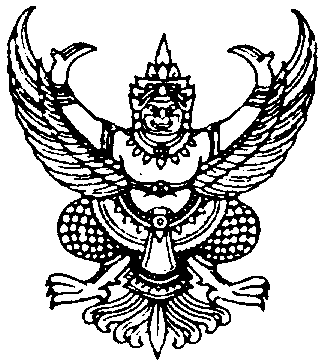 ประกาศโรงเรียนสวนศรีวิทยาเรื่อง  การรับสมัครคัดเลือกบุคคลเพื่อจ้างเป็นเจ้าหน้าที่ร้านค้าสวัสดิการ......................................................................................          ด้วยโรงเรียนสวนศรีวิทยา อำเภอหลังสวน จังหวัดชุมพร มีความประสงค์รับสมัครบุคคล เพื่อคัดเลือกเป็นเจ้าหน้าที่ร้านค้าสวัสดิการโรงเรียนสวนศรีวิทยา ในการนี้ โรงเรียนสวนศรีวิทยา จึงประกาศหลักเกณฑ์ วิธีการ และเงื่อนไขการคัดเลือกบุคลากร เพื่อจ้างเป็นลูกจ้างชั่วคราว จำนวน 2 ตำแหน่ง โดยมีรายละเอียดดังต่อไปนี้1. คุณสมบัติทั่วไปของผู้มีสิทธิ์สมัครเจ้าหน้าที่ร้านค้าสวัสดิการ จำนวน 2 ตำแหน่ง1.1 คุณสมบัติเฉพาะตำแหน่ง                 1) เพศ หญิง                 2) วุฒิการศึกษา ขั้นต่ำ ชั้นมัธยมศึกษาปีที่ 3                  3) อัตราค่าจ้าง 300 บาท / วัน                 4) มีความรู้ด้านบัญชีร้านค้าเบื้องต้น                 5) มีความรู้ด้านคอมพิวเตอร์1.2  มีสัญชาติไทย1.3  มีอายุไม่ต่ำกว่า  18  ปีบริบูรณ์  นับถึงวันสุดท้ายของวันสมัคร และไม่เกิน 35 ปี1.4  ไม่เป็นผู้ที่มีร่างกายทุพพลภาพ ไม่สามารถปฏิบัติราชการได้ ไร้ความสามารถสติฟั่นเฟือนไม่เหมาะสมประกอบอาชีพ หรือเป็นโรคตามที่กำหนดใน กฎ ก.ค. ฉบับที่ 3  พ.ศ. 2546 1.5  ไม่เป็นผู้บกพร่องในศีลธรรมอันดีงาม1.6  ไม่เป็นผู้มีหนี้สินล้นพ้นตัว2. การรับสมัคร2.1 วัน เวลาและสถานที่รับสมัคร ให้ผู้ประสงค์จะสมัคร ขอและยื่นใบสมัครด้วยตนเองได้ที่ โรงเรียนสวนศรีวิทยา ตั้งแต่วันที่  9 - 15 พฤศจิกายน 2560 เวลา  08.30 – 16.00 น. ณ  ห้องธุรการโรงเรียนสวนศรีวิทยา (ไม่เว้นวันหยุดราชการ)2.2 หลักฐานที่ต้องยื่นพร้อมใบสมัคร                          1) รูปถ่ายหน้าตรง ไม่สวมหมวกและไม่สวมแว่นตาดำ ขนาด 1 x 1.5 นิ้วถ่ายมาแล้วไม่เกิน 6 เดือน จำนวน 2 รูป                          2) ประกาศนียบัตรและระเบียนผลการเรียน หรือหนังสือรับรองคุณวุฒิที่สถานศึกษาออกให้พร้อมสาเนา  จำนวน 1 ชุด                          3) สำเนาบัตรประจาตัวประชาชน จานวน 1 ฉบับ                          4) สำเนาทะเบียนบ้าน จานวน 1 ฉบับ                          5) หนังสือรับรองแพทย์ฉบับจริง ซึ่งเป็นผลการตรวจร่างกายมาแล้วไม่เกิน 30 วันจำนวน 1 ฉบับ                          6) หนังสือรับรองการผ่านงาน (ถ้ามี) จำนวน 1 ฉบับ                          7) สำเนาหลักฐานอื่น ๆ เช่น ใบสำคัญการเปลี่ยนชื่อ – ชื่อสกุล ทะเบียนสมรส (ถ้ามี) / จำนวนจำนวน  1 ฉบับ  (เอกสารตามข้อ 2,3,4,6,7 และสำเนาหลักฐานทุกฉบับให้ผู้สมัครเขียนคำรับรองสำเนาถูกต้องและลงชื่อกำกับไว้ด้วย)3. การประกาศรายชื่อผู้มีสิทธิ์สอบ               โรงเรียนจะตรวจเอกสารและประกาศรายชื่อผู้มีสิทธิ์สอบวันที่ 16 พฤศจิกายน 2560   4. การสอบคัดเลือก               ความเหมาะสมกับตำแหน่งโดยการสอบสัมภาษณ์ รวม 100 คะแนน5. วันเวลาสถานที่สอบคัดเลือก              วันที่  17 พฤศจิกายน 2560  ณ  ห้องประชุมเล็กโรงเรียนสวนศรีวิทยา  ตั้งแต่เวลา  09.00 น.6. เกณฑ์การตัดสินผู้ผ่านการคัดเลือก                     6.1 ผู้ผ่านการคัดเลือกต้องได้คะแนนไม่น้อยกว่าร้อยละ 656.2 ถ้ามีคะแนนเท่ากันให้ผู้สมัครลำดับก่อนเป็นผู้สอบได้ลำดับดีกว่า7. การประกาศรายชื่อผู้ผ่านการคัดเลือก                ประกาศรายชื่อผู้ผ่านการคัดเลือกตามลำดับคะแนน ณ โรงเรียนสวนศรีวิทยา ในวันที่  17 ตุลาคม 2560 เวลา 15.00 น.    8. การจ้างและทำสัญญาจ้าง                ให้ผู้สอบได้ลำดับที่ 1 - 2 นำเอกสารตามประกาศตามรายละเอียด มาทำสัญญาพร้อมทำสัญญา ค้ำประกัน  ในวันที่ 18 ตุลาคม 2560 เวลา 09.00 น. ณ  ห้องธุรการโรงเรียนสวนศรีวิทยาจึงประกาศให้ทราบโดยทั่วกันประกาศ ณ วันที่ 9 พฤศจิกายน พ.ศ. 2560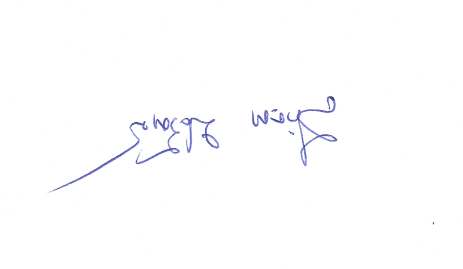 ลงชื่อ.................................................          (นางสาวสุกัญญา  ขอรัตน์)  รองผู้อำนวยการโรงเรียนสวนศรีวิทยา รักษาราชการแทน                 ผู้อำนวยการโรงเรียนสวนศรีวิทยา